Houston ANIA meeting October 27th, 2017UT Health School of NursingBreakfast/meeting starts at 8:30 am in Room 140Closest parking lot is TMC Garage 2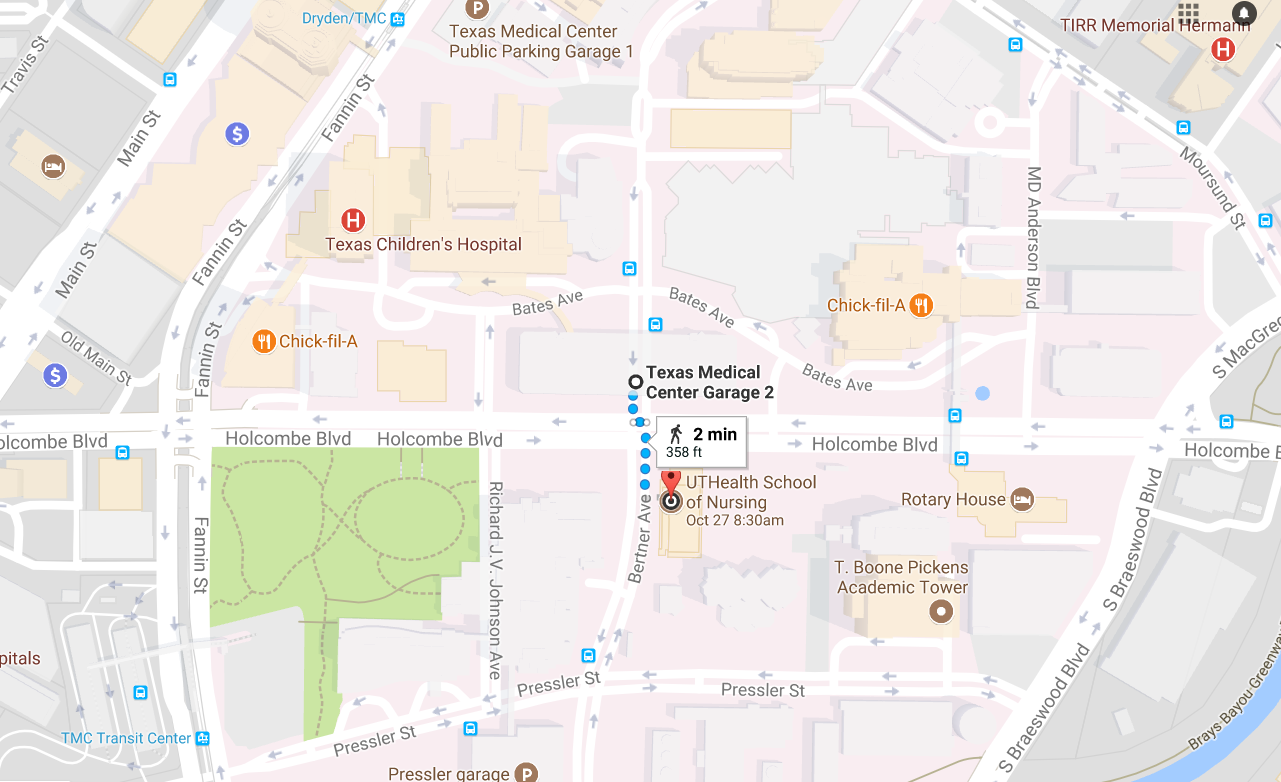 UT Health School of Nursing6901 BertnerHouston, TX 77030https://goo.gl/maps/dHTzmSy46Ny